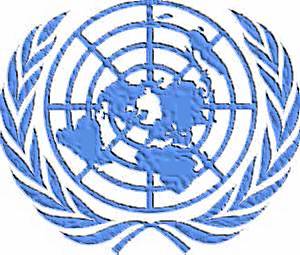 Terms of ReferencePRICING AGENTUNDP Eswatini on behalf of the International Civil Service Commission (ICSC) is looking for a Pricing Agent to carry out a Place-to-Place survey for the year 2021. The following are the requirements for recruiting the Pricing Agent.Independent person with no past or present work experience with any of the United Nations Common System organizations and not an immediate relation of a UN Staff member (son, daughter, spouse etc).Have an international shopping experience with knowledge of the local market.Should preferably be an expatriate who has lived at the duty station for at least one year.Should preferably be a woman in view of women’s experience in shopping.  In cases where a qualified woman is not available, a qualified man could equally be recruited for the job.Should have his/her own transport particularly at duty stations where personal transport I get to the outlets.Should be conversant with English, French or Spanish to ensure proper interpretation of item specifications.Possession of a University Degree is not a requirement. A High School Diploma or equivalent is sufficient academic qualification for the job.Should be an adult, capable of enduring long hours of concentration and hard work.Since the job requires interaction with outlet owner and workers, ability to communicate effectively would be essential.The assignment is for a duration period of two weeks.Applications should include a proposal,  CV,  and Certified copies of certificates, then addressed to: The Resident Representative, UNDP, 4th Floor UN House, P. O. Box 261, Mbabane or by email to: registry.sz@undp.org  with a copy to mlotsa@unfpa.org Application deadline:  Sunday, 06th June 2021